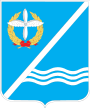 Совет Качинского муниципального округа города СевастополяРЕШЕНИЕ  №14/98О рассмотрении отчета об исполнении бюджетавнутригородского муниципального образованиягорода Севастополя Качинский муниципальный округЗа III квартал 2015 года.Заслушав информацию Главы внутригородского муниципального образования города Севастополя Качинский муниципальный округ Герасим Николая Михайловича об исполнении бюджета Качинского муниципального округа за III квартал 2015 года, в соответствии с п. 5 ст. 264.2 Бюджетного кодекса Российской Федерации, Положением о бюджетном процессе во внутригородском муниципальном образовании города Севастополя Качинский муниципальный округ, утвержденным решением Совета Качинского муниципального округа от 02.07.2015г. № 20, Совет Качинского муниципального округаРЕШИЛ:Принять к сведению информацию об исполнении бюджета внутригородского муниципального образования города Севастополя Качинский муниципальный округ (Прилагается).Рекомендовать местной администрации Качинского муниципального округа: провести инвентаризацию действующих расходных обязательств в целях их оптимизации;Провести анализ правовых оснований и определение механизма реализации расходных обязательств для включения в бюджет Качинского муниципального образования;Обеспечить своевременность выплат по заработной плате и социальным платежам;Не допускать увеличения численности работников местной администрации.           3. Решение вступает в силу с момента принятия.ПРИЛОЖЕНИЕК решению Совета Качинскогомуниципального образования от «20» ноября 2015 № 14/98«О рассмотрении отчета об исполнениибюджета внутригородского муниципального образования городаСевастополя Качинский муниципальныйокруг»Отчет об исполнении бюджета внутригородского муниципального образования города Севастополя Качинский муниципальный округ за III квартал 2015 годаБюджет ВМО города Севастополя Качинский МО по фактическому поступлению доходов исполнен в сумме 638,76 тыс. руб.. Исполнение по расходам составило 497,161 тыс. руб. с превышением доходов над расходами в сумме 141,599 тыс. руб. за счет остатка средств на счете бюджета внутригородского муниципального образования города Севастополя.I созывXIV сессия2014 - 2016 гг.20 ноября 2015 года                                          пгт. Кача 4. Контроль за выполнением настоящего решения возложить на начальника финансово-экономического отдела местной администрации Качинский муниципального округ.Глава ВМО Качинский МО,исполняющий полномочия председателя Совета,                               Н.М. ГерасимГлава местной администрацииВ.А.ПлехановОТЧЕТ ОБ ИСПОЛНЕНИИ БЮДЖЕТАОТЧЕТ ОБ ИСПОЛНЕНИИ БЮДЖЕТАОТЧЕТ ОБ ИСПОЛНЕНИИ БЮДЖЕТАОТЧЕТ ОБ ИСПОЛНЕНИИ БЮДЖЕТАОТЧЕТ ОБ ИСПОЛНЕНИИ БЮДЖЕТАОТЧЕТ ОБ ИСПОЛНЕНИИ БЮДЖЕТАКОДЫФорма по ОКУД0503117на 1 октября 2015 г.на 1 октября 2015 г.на 1 октября 2015 г.Дата01.10.2015по ОКПО00395406Наименование
финансового органаМестная администрация Качинского муниципального округаМестная администрация Качинского муниципального округаМестная администрация Качинского муниципального округаГлава по БК950Наименование публично-правового образованияБюджет Качинского МОБюджет Качинского МОБюджет Качинского МОпо ОКТМО67320000000Периодичность:месячнаямесячнаямесячнаяЕдиница измерения:руб.руб.руб.3831. Доходы бюджета1. Доходы бюджета1. Доходы бюджета1. Доходы бюджета1. Доходы бюджета1. Доходы бюджетаНаименование показателяКод строкиКод дохода по бюджетной классификацииУтвержденные бюджетные назначенияИсполненоНеисполненные назначения123456Доходы бюджета - ВСЕГО: 
В том числе:010X7 363 200.00638 760.006 724 440.00БЕЗВОЗМЕЗДНЫЕ ПОСТУПЛЕНИЯ010000 200000000000000007 363 200.00638 760.006 724 440.00БЕЗВОЗМЕЗДНЫЕ ПОСТУПЛЕНИЯ ОТ ДРУГИХ БЮДЖЕТОВ БЮДЖЕТНОЙ СИСТЕМЫ РОССИЙСКОЙ ФЕДЕРАЦИИ010000 202000000000000007 363 200.00638 760.006 724 440.00Иные межбюджетные трансферты010000 202040000000001517 363 200.00638 760.006 724 440.00Прочие межбюджетные трансферты, передаваемые бюджетам010000 202049990000001517 363 200.00638 760.006 724 440.00Прочие межбюджетные трансферты, передаваемые бюджетам внутригородских муниципальных образований городов федерального значения010000 202049990300001517 363 200.00638 760.006 724 440.00Прочие межбюджетные трансферты, передаваемые бюджетам внутригородских муниципальных образований городов федерального значения(финансовое обеспечение внутригородских муниципальных образований по содержанию муниципальных служащих)010000 202049990310001517 280 700.00638 760.006 641 940.00Прочие межбюджетные трансферты, передаваемые бюджетам внутригородских муниципальных образований городов федерального значения(финансовое обеспечение на проведение спортивно- культурных мероприятий в городе Севастополе)010000 2020499903200015182 500.000,0082 500.002. Расходы бюджета2. Расходы бюджета2. Расходы бюджета2. Расходы бюджета2. Расходы бюджета2. Расходы бюджета2. Расходы бюджета2. Расходы бюджета2. Расходы бюджета2. Расходы бюджетаНаименование показателяКод строкиКод строкиКод строкиКод расхода по бюджетной классификацииКод расхода по бюджетной классификацииУтвержденные бюджетные назначенияУтвержденные бюджетные назначенияИсполненоНеисполненные назначения1222334456Расходы бюджета - ВСЕГО 
В том числе:200200200XX7 363 200.007 363 200.00497 161.106 866 038.90ОБЩЕГОСУДАРСТВЕННЫЕ ВОПРОСЫ200200200000 0100 0000000 000 000000 0100 0000000 000 0007 280 700.007 280 700.00497 161.106 783 538.90Функционирование высшего должностного лица субъекта Российской Федерации и муниципального образования200200200000 0102 0000000 000 000000 0102 0000000 000 000946 300.00946 300.0086 775.45859 524.55Функционирование высшего должностного лица субъекта Российской Федерации и муниципального образования200200200000 0102 0000000 000 000000 0102 0000000 000 000946 300.00946 300.0086 775.45859 524.55Непрограммные расходы200200200000 0102 7000000 000 000000 0102 7000000 000 000946 300.00946 300.0086 775.45859 524.55Функционирование высшего должностного лица муниципального образования200200200000 0102 7100000 000 000000 0102 7100000 000 000946 300.00946 300.0086 775.45859 524.55Глава муниципального образования200200200000 0102 71Б7101 000 000000 0102 71Б7101 000 000946 300.00946 300.0086 775.45859 524.55Расходы на выплаты персоналу в целях обеспечения выполнения функций государственными (муниципальными) органами, казенными учреждениями, органами управления государственными внебюджетными фондами200200200000 0102 71Б7101 100 000000 0102 71Б7101 100 000946 300.00946 300.0086 775.45859 524.55Расходы на выплаты персоналу государственных (муниципальных) органов200200200000 0102 71Б7101 120 000000 0102 71Б7101 120 000946 300.00946 300.0086 775.45859 524.55Фонд оплаты труда государственных (муниципальных) органов и взносы по обязательному социальному страхованию200200200000 0102 71Б7101 121 000000 0102 71Б7101 121 000946 300.00946 300.0086 775.45859 524.55Расходы200200200000 0102 71Б7101 121 200000 0102 71Б7101 121 200946 300.00946 300.0086 775.45859 524.55Оплата труда и начисления на выплаты по оплате труда200200200000 0102 71Б7101 121 210000 0102 71Б7101 121 210946 300.00946 300.0086 775.45859 524.55Заработная плата200200200000 0102 71Б7101 121 211000 0102 71Б7101 121 211726 800.00726 800.0066 647.80660 152.20Начисления на выплаты по оплате труда200200200000 0102 71Б7101 121 213000 0102 71Б7101 121 213219 500.00219 500.0020 127.65199 372.35Функционирование законодательных (представительных) органов государственной власти и представительных органов муниципальных образований200200200000 0103 0000000 000 000000 0103 0000000 000 000668 100.00668 100.000,00668 100.00Функционирование законодательных (представительных) органов государственной власти и представительных органов муниципальных образований200200200000 0103 0000000 000 000000 0103 0000000 000 000668 100.00668 100.000,00668 100.00Непрограммные расходы200200200000 0103 7000000 000 000000 0103 7000000 000 000668 100.00668 100.000,00668 100.00Функционирование законодательного (представительного) органа муниципальных образований200200200000 0103 7200000 000 000000 0103 7200000 000 000668 100.00668 100.000,00668 100.00Обеспечение функционирования представительного органа муниципального образования200200200000 0103 72Б7101 000 000000 0103 72Б7101 000 000668 100.00668 100.000,00668 100.00Расходы на выплаты персоналу в целях обеспечения выполнения функций государственными (муниципальными) органами, казенными учреждениями, органами управления государственными внебюджетными фондами200200200000 0103 72Б7101 100 000000 0103 72Б7101 100 000668 100.00668 100.000,00668 100.00Расходы на выплаты персоналу государственных (муниципальных) органов200200200000 0103 72Б7101 120 000000 0103 72Б7101 120 000668 100.00668 100.000,00668 100.00Фонд оплаты труда государственных (муниципальных) органов и взносы по обязательному социальному страхованию200200200000 0103 72Б7101 121 000000 0103 72Б7101 121 000668 100.00668 100.000,00668 100.00Расходы200200200000 0103 72Б7101 121 200000 0103 72Б7101 121 200668 100.00668 100.000,00668 100.00Оплата труда и начисления на выплаты по оплате труда200200200000 0103 72Б7101 121 210000 0103 72Б7101 121 210668 100.00668 100.000,00668 100.00Заработная плата200200200000 0103 72Б7101 121 211000 0103 72Б7101 121 211513 100.00513 100.000,00513 100.00Начисления на выплаты по оплате труда200200200000 0103 72Б7101 121 213000 0103 72Б7101 121 213155 000.00155 000.000,00155 000.00Функционирование Правительства Российской Федерации, высших исполнительных органов государственной власти субъектов Российской Федерации, местных администраций200200200000 0104 0000000 000 000000 0104 0000000 000 0005 666 300.005 666 300.00410 385.655 255 914.35Функционирование Правительства Российской Федерации, высших исполнительных органов государственной власти субъектов Российской Федерации, местных администраций200200200000 0104 0000000 000 000000 0104 0000000 000 0005 666 300.005 666 300.00410 385.655 255 914.35Непрограммные расходы200200200000 0104 7000000 000 000000 0104 7000000 000 0005 666 300.005 666 300.00410 385.655 255 914.35Функционирование исполнительно-распорядительного органа внутригородского муниципального образования (местной администрации)200200200000 0104 7300000 000 000000 0104 7300000 000 0005 666 300.005 666 300.00410 385.655 255 914.35Обеспечение деятельности местной администрации внутригородского муниципального образования для решения вопросов местного значения.200200200000 0104 73Б7101 000 000000 0104 73Б7101 000 0004 722 700.004 722 700.00410 385.654 312 314.35Расходы на выплаты персоналу в целях обеспечения выполнения функций государственными (муниципальными) органами, казенными учреждениями, органами управления государственными внебюджетными фондами200200200000 0104 73Б7101 100 000000 0104 73Б7101 100 0003 961 000.003 961 000.00410 385.653 550 614.35Расходы на выплаты персоналу государственных (муниципальных) органов200200200000 0104 73Б7101 120 000000 0104 73Б7101 120 0003 961 000.003 961 000.00410 385.653 550 614.35Фонд оплаты труда государственных (муниципальных) органов и взносы по обязательному социальному страхованию200200200000 0104 73Б7101 121 000000 0104 73Б7101 121 0003 961 000.003 961 000.00410 385.653 550 614.35Расходы200200200000 0104 73Б7101 121 200000 0104 73Б7101 121 2003 961 000.003 961 000.00410 385.653 550 614.35Оплата труда и начисления на выплаты по оплате труда200200200000 0104 73Б7101 121 210000 0104 73Б7101 121 2103 961 000.003 961 000.00410 385.653 550 614.35Заработная плата200200200000 0104 73Б7101 121 211000 0104 73Б7101 121 2113 042 300.003 042 300.00315 196.332 727 103.67Начисления на выплаты по оплате труда200200200000 0104 73Б7101 121 213000 0104 73Б7101 121 213918 700.00918 700.0095 189.32823 510.68Закупка товаров, работ и услуг для государственных (муниципальных) нужд200200200000 0104 73Б7101 200 000000 0104 73Б7101 200 000761 700.00761 700.000,00761 700.00Иные закупки товаров, работ и услуг для обеспечения государственных (муниципальных) нужд200200200000 0104 73Б7101 240 000000 0104 73Б7101 240 000761 700.00761 700.000,00761 700.00Закупка товаров, работ, услуг в сфере информационно-коммуникационных технологий200200200000 0104 73Б7101 242 000000 0104 73Б7101 242 000250 000.00250 000.000,00250 000.00Расходы200200200000 0104 73Б7101 242 200000 0104 73Б7101 242 200250 000.00250 000.000,00250 000.00Оплата работ, услуг200200200000 0104 73Б7101 242 220000 0104 73Б7101 242 220250 000.00250 000.000,00250 000.00Услуги связи200200200000 0104 73Б7101 242 221000 0104 73Б7101 242 221210 000.00210 000.000,00210 000.00Прочие работы, услуги200200200000 0104 73Б7101 242 226000 0104 73Б7101 242 22640 000.0040 000.000,0040 000.00Прочая закупка товаров, работ и услуг для обеспечения государственных (муниципальных) нужд200200200000 0104 73Б7101 244 000000 0104 73Б7101 244 000511 700.00511 700.000,00511 700.00Расходы200200200000 0104 73Б7101 244 200000 0104 73Б7101 244 200234 000.00234 000.000,00234 000.00Оплата работ, услуг200200200000 0104 73Б7101 244 220000 0104 73Б7101 244 220234 000.00234 000.000,00234 000.00Коммунальные услуги200200200000 0104 73Б7101 244 223000 0104 73Б7101 244 223120 000.00120 000.000,00120 000.00Работы, услуги по содержанию имущества200200200000 0104 73Б7101 244 225000 0104 73Б7101 244 22554 000.0054 000.000,0054 000.00Прочие работы, услуги200200200000 0104 73Б7101 244 226000 0104 73Б7101 244 22660 000.0060 000.000,0060 000.00Поступление нефинансовых активов200200200000 0104 73Б7101 244 300000 0104 73Б7101 244 300277 700.00277 700.000,00277 700.00Увеличение стоимости материальных запасов200200200000 0104 73Б7101 244 340000 0104 73Б7101 244 340277 700.00277 700.000,00277 700.00Приобретение исполнительно-распорядительным органом (местной администрацией) оборудования и других основных средств200200200000 0104 73Б7102 000 000000 0104 73Б7102 000 000943 600.00943 600.000,00943 600.00Закупка товаров, работ и услуг для государственных (муниципальных) нужд200200200000 0104 73Б7102 200 000000 0104 73Б7102 200 000943 600.00943 600.000,00943 600.00Иные закупки товаров, работ и услуг для обеспечения государственных (муниципальных) нужд200200200000 0104 73Б7102 240 000000 0104 73Б7102 240 000943 600.00943 600.000,00943 600.00Прочая закупка товаров, работ и услуг для обеспечения государственных (муниципальных) нужд200200200000 0104 73Б7102 244 000000 0104 73Б7102 244 000943 600.00943 600.000,00943 600.00Поступление нефинансовых активов200200200000 0104 73Б7102 244 300000 0104 73Б7102 244 300943 600.00943 600.000,00943 600.00Увеличение стоимости основных средств200200200000 0104 73Б7102 244 310000 0104 73Б7102 244 310943 600.00943 600.000,00943 600.00КУЛЬТУРА, КИНЕМАТОГРАФИЯ200200200000 0800 0000000 000 000000 0800 0000000 000 00057 500.0057 500.000,0057 500.00Другие вопросы в области культуры, кинематографии200200200000 0804 0000000 000 000000 0804 0000000 000 00057 500.0057 500.000,0057 500.00Другие вопросы в области культуры, кинематографии200200200000 0804 0000000 000 000000 0804 0000000 000 00057 500.0057 500.000,0057 500.00Культура внутригородского муниципального образования200200200000 0804 1100000 000 000000 0804 1100000 000 00057 500.0057 500.000,0057 500.00Местные праздничные и иные зрелищные мероприятия200200200000 0804 11Б7201 000 000000 0804 11Б7201 000 00057 500.0057 500.000,0057 500.00Закупка товаров, работ и услуг для государственных (муниципальных) нужд200200200000 0804 11Б7201 200 000000 0804 11Б7201 200 00057 500.0057 500.000,0057 500.00Иные закупки товаров, работ и услуг для обеспечения государственных (муниципальных) нужд200200200000 0804 11Б7201 240 000000 0804 11Б7201 240 00057 500.0057 500.000,0057 500.00Прочая закупка товаров, работ и услуг для обеспечения государственных (муниципальных) нужд200200200000 0804 11Б7201 244 000000 0804 11Б7201 244 00057 500.0057 500.000,0057 500.00Поступление нефинансовых активов200200200000 0804 11Б7201 244 300000 0804 11Б7201 244 30057 500.0057 500.000,0057 500.00Увеличение стоимости материальных запасов200200200000 0804 11Б7201 244 340000 0804 11Б7201 244 34057 500.0057 500.000,0057 500.00ФИЗИЧЕСКАЯ КУЛЬТУРА И СПОРТ200200200000 1100 0000000 000 000000 1100 0000000 000 00025 000.0025 000.000,0025 000.00Другие вопросы в области физической культуры и спорта200200200000 1105 0000000 000 000000 1105 0000000 000 00025 000.0025 000.000,0025 000.00Другие вопросы в области физической культуры и спорта200200200000 1105 0000000 000 000000 1105 0000000 000 00025 000.0025 000.000,0025 000.00Спорт внутригородского муниципального образования200200200000 1105 1300000 000 000000 1105 1300000 000 00025 000.0025 000.000,0025 000.00Реализация мероприятий, направленных на развитие физкультуры и спорта внутригородского муниципального образования200200200000 1105 13Б7201 000 000000 1105 13Б7201 000 00025 000.0025 000.000,0025 000.00Закупка товаров, работ и услуг для государственных (муниципальных) нужд200200200000 1105 13Б7201 200 000000 1105 13Б7201 200 00025 000.0025 000.000,0025 000.00Иные закупки товаров, работ и услуг для обеспечения государственных (муниципальных) нужд200200200000 1105 13Б7201 240 000000 1105 13Б7201 240 00025 000.0025 000.000,0025 000.00Прочая закупка товаров, работ и услуг для обеспечения государственных (муниципальных) нужд200200200000 1105 13Б7201 244 000000 1105 13Б7201 244 00025 000.0025 000.000,0025 000.00Поступление нефинансовых активов200200200000 1105 13Б7201 244 300000 1105 13Б7201 244 30025 000.0025 000.000,0025 000.00Увеличение стоимости материальных запасов200200200000 1105 13Б7201 244 340000 1105 13Б7201 244 34025 000.0025 000.000,0025 000.00Результат кассового исполнения бюджета (дефицит/профицит)450450450XX0,000,00141 598.900,003. Источники финансирования дефицита бюджета3. Источники финансирования дефицита бюджета3. Источники финансирования дефицита бюджета3. Источники финансирования дефицита бюджета3. Источники финансирования дефицита бюджета3. Источники финансирования дефицита бюджета3. Источники финансирования дефицита бюджета3. Источники финансирования дефицита бюджета3. Источники финансирования дефицита бюджета3. Источники финансирования дефицита бюджетаНаименование показателяНаименование показателяКод строкиКод источника финансирования дефицита бюджета по бюджетной классификацииКод источника финансирования дефицита бюджета по бюджетной классификацииУтвержденные бюджетные назначенияУтвержденные бюджетные назначенияИсполненоИсполненоНеисполненные назначения1123344556Источники финансирования дефицита бюджета - ВСЕГО 
В том числе:Источники финансирования дефицита бюджета - ВСЕГО 
В том числе:500XX0,000,00-141 598.90-141 598.900.00источники внутреннего финансирования бюджета 
Из них:источники внутреннего финансирования бюджета 
Из них:520XX0,000,000,000,000.00источники внешнего финансирования бюджета 
Из них:источники внешнего финансирования бюджета 
Из них:620XX0,000,000,000,000.00Изменение остатков средствИзменение остатков средств700000 01000000000000000000 010000000000000000,000,00-141 598.90-141 598.900.00Изменение остатков средств на счетах по учету средств бюджетовИзменение остатков средств на счетах по учету средств бюджетов700000 01050000000000000000 010500000000000000,000,00-141 598.90-141 598.900.00Увеличение остатков средств бюджетовУвеличение остатков средств бюджетов710000 01050000000000500000 01050000000000500-7 363 200.00-7 363 200.00-638 760.00-638 760.000,00Увеличение прочих остатков средств бюджетовУвеличение прочих остатков средств бюджетов710000 01050200000000500000 01050200000000500-7 363 200.00-7 363 200.00-638 760.00-638 760.000,00Увеличение прочих остатков денежных средств бюджетовУвеличение прочих остатков денежных средств бюджетов710000 01050201000000510000 01050201000000510-7 363 200.00-7 363 200.00-638 760.00-638 760.000,00Увеличение прочих остатков денежных средств бюджетов внутригородских муниципальных образований городов федерального значенияУвеличение прочих остатков денежных средств бюджетов внутригородских муниципальных образований городов федерального значения710000 01050201030000510000 01050201030000510-7 363 200.00-7 363 200.00-638 760.00-638 760.000,00Уменьшение остатков средств бюджетовУменьшение остатков средств бюджетов720000 01050000000000600000 010500000000006007 363 200.007 363 200.00497 161.10497 161.100,00Уменьшение прочих остатков средств бюджетовУменьшение прочих остатков средств бюджетов720000 01050200000000600000 010502000000006007 363 200.007 363 200.00497 161.10497 161.100,00Уменьшение прочих остатков денежных средств бюджетовУменьшение прочих остатков денежных средств бюджетов720000 01050201000000610000 010502010000006107 363 200.007 363 200.00497 161.10497 161.100,00Уменьшение прочих остатков денежных средств бюджетов внутригородских муниципальных образований городов федерального значенияУменьшение прочих остатков денежных средств бюджетов внутригородских муниципальных образований городов федерального значения720000 01050201030000610000 010502010300006107 363 200.007 363 200.00497 161.10497 161.100,00Изменение иных финансовых активов на счетах по учету средств бюджетаИзменение иных финансовых активов на счетах по учету средств бюджета710000 01060000000000500000 010600000000005000,000,000,000,000,00Изменение иных финансовых активов на счетах по учету средств бюджетаИзменение иных финансовых активов на счетах по учету средств бюджета720000 01060000000000600000 010600000000006000,000,000,000,000,00Глава местной администрацииГлава местной администрацииГерасим Николай МихайловичГерасим Николай МихайловичГерасим Николай МихайловичГлава местной администрацииГлава местной администрации(подпись)(подпись)(расшифровка подписи)(расшифровка подписи)(расшифровка подписи)